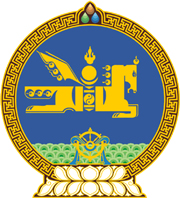 МОНГОЛ УЛСЫН ХУУЛЬ2022 оны 01 сарын 31 өдөр                                                                  Төрийн ордон, Улаанбаатар хот  МОНГОЛ УЛСЫН НЭГДСЭН ТӨСВИЙН   2022 ОНЫ ТӨСВИЙН ХҮРЭЭНИЙ МЭДЭГДЭЛ,   2023-2024 ОНЫ ТӨСВИЙН ТӨСӨӨЛЛИЙН   ТУХАЙ ХУУЛЬД ӨӨРЧЛӨЛТ ОРУУЛАХ ТУХАЙ1 дүгээр зүйл.Монгол Улсын нэгдсэн төсвийн 2022 оны төсвийн хүрээний мэдэгдэл, 2023-2024 оны төсвийн төсөөллийн тухай хуулийн 1 дүгээр зүйлийг доор дурдсанаар өөрчлөн найруулсугай: “1 дүгээр зүйл.Монгол Улсын нэгдсэн төсвийн 2022 оны төсвийн хүрээний мэдэгдэл, 2023-2024 оны төсвийн төсөөллийн үзүүлэлтийг доор дурдсанаар баталсугай:         ”2 дугаар зүйл.Энэ хуулийг 2022 оны 02 дугаар сарын 01-ний өдрөөс эхлэн дагаж мөрдөнө.	МОНГОЛ УЛСЫН 	ИХ ХУРЛЫН ДАРГА 				Г.ЗАНДАНШАТАРЭдийн засгийн үндсэн үзүүлэлтЭдийн засгийн үндсэн үзүүлэлтТөсвийн хүрээний мэдэгдэлТөсвийн төсөөлөлТөсвийн төсөөлөлЭдийн засгийн үндсэн үзүүлэлтЭдийн засгийн үндсэн үзүүлэлт2022 он2023 он2024 он1Дотоодын нийт бүтээгдэхүүний бодит өсөлтийн хэмжээ /хувь/5.05.06.02Хэрэглээний үнийн өсөлтийн түвшин6.76.06.03Нэгдсэн төсвийн тэнцвэржүүлсэн орлогын хэмжээ /тэрбум төгрөг/15,771.717,168.918,880.63-Дотоодын нийт бүтээгдэхүүнд эзлэх хувь33.733.032.24Нэгдсэн төсвийн нийт зарлагын дээд хэмжээ /тэрбум төгрөг/18,158.819,040.720,523.94-Дотоодын нийт бүтээгдэхүүнд эзлэх хувь38.836.635.05Нэгдсэн төсвийн нийт зарлагын өсөлтийн хэмжээ /тэрбум төгрөг/2,410.5881.91,483.25-Дотоодын нийт бүтээгдэхүүнд эзлэх хувь5.21.72.56Нэгдсэн төсвийн тэнцвэржүүлсэн тэнцэл /тэрбум төгрөг/-2,387.1-1,871.9-1,643.46-Дотоодын нийт бүтээгдэхүүнд эзлэх хувь-5.1-3.6-2.87Нэгдсэн төсвийн хөрөнгийн зардлын хэмжээ /тэрбум төгрөг/4,809.65,569.36,124.57-Дотоодын нийт бүтээгдэхүүнд эзлэх хувь10.310.710.48Засгийн газрын өрийн нийт хэмжээ, өнөөгийн үнэ цэнээр /тэрбум төгрөг/31,439.432,727.234,839.68-Дотоодын нийт бүтээгдэхүүнд эзлэх хувь67.262.959.49Нийгмийн халамжийн тухай хуульд заасны дагуу төсвөөс санхүүжүүлэх зардлын нийт хэмжээ /тэрбум төгрөг/490.4530.0569.69-Дотоодын нийт бүтээгдэхүүнд эзлэх хувь1.01.01.0